ايّها الفتی الرّحمانی انّی رتّلت آيات شکرک للّه علی…حضرت عبدالبهاءاصلی فارسی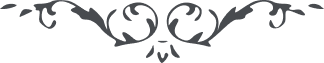 ٢٤٩ ايّها الفتی الرّحمانی انّی رتّلت آيات شکرک للّه علی ما انعم عليک من فضله و رحمته و جعلک سالکاً فی سبيل الملکوت مستفيضاً من الطاف ربّک الودود و حمدت اللّه علی صونک و حفظک من ريب المنون و اسئل اللّه ان يجعلک محروساً عن کلّ آفة و عاهة و مصوناً من وساوس کلّ شيطان مردود و ان شئت ان تقترن بقرينة اطاعةً لوالدتک فلا بأس فی ذلک انّ الأمّهات لهنّ حقوق مقرونة بحقوق ربّ الآيات و قال فی القرآن و اخفض لهما جناح الذّلّ و قل ربّ ارحمهما کما ربّيانی صغيراً بناءً علی ذلک اطاعة الوالدة فی امر مشروع موهبة للانسان… 